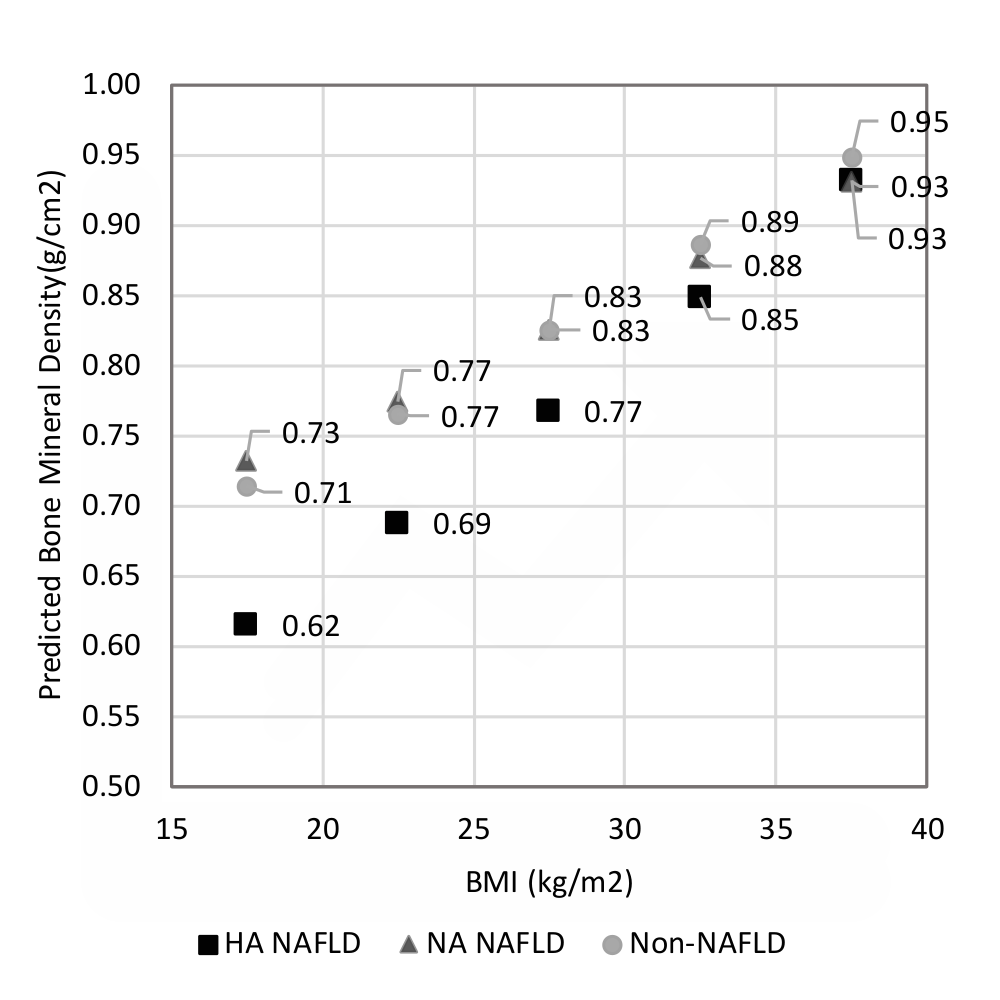 S2 Fig. Predicted femoral neck bone mineral densities for the NAFLD groups for different levels of BMI among malesPredictions were made using the final model of males, model 2A. For covariate variables, representative values were used for each group in the same way as done for Figure 2 (details described in method section).  Abbreviations: HA NAFLD, NAFLD with high alanine aminotransferase levels; NA NAFLD, NAFLD with normal alanine aminotransferase levels.